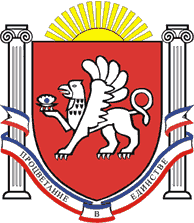 РЕСПУБЛИКА    КРЫМРАЗДОЛЬНЕНСКИЙ  РАЙОНБЕРЕЗОВСКИЙ  СЕЛЬСКИЙ СОВЕТ32 заседание  1 созыва       РЕШЕНИЕ                             20.07. 2016 г.                              с. Березовка                                     № 295Об утверждении проекта решения «Об утверждении административного регламента по предоставлению муниципальной услуги «Предоставление пользователям автомобильных дорог местного значения информации о состоянии автомобильных дорог Березовского сельского поселения»Руководствуясь Федеральным законом от 27.07.2010 № 210-ФЗ «Об организации предоставления государственных и муниципальных услуг», в соответствии с Федеральным законом от 06.10.2003 № 131-ФЗ «Об общих принципах организации местного самоуправления в Российской Федерации», Уставом Березовского сельского поселения, учитывая Информацию Прокуратуры Раздольненского района от 08.06.2016 № 88-2016 об изучении проекта нормативного правового акта,  Березовский сельский советРЕШИЛ:         1. Одобрить проект решения «Об утверждении административного регламента по предоставлению муниципальной услуги «Предоставление пользователям автомобильных дорог местного значения информации о состоянии автомобильных дорог Березовского сельского поселения» согласно приложению.    2. Обнародовать данное решение  «Об утверждении проекта решения «Об утверждении административного регламента по предоставлению муниципальной услуги «Предоставление пользователям автомобильных дорог местного значения информации о состоянии автомобильных дорог Березовского сельского поселения»  на официальном сайте Администрации в сети Интернет http://berezovkassovet.ru/ и информационном стенде Березовского сельского совета.          3.Направить проект решения «Об утверждении административного регламента по предоставлению муниципальной услуги «Предоставление пользователям автомобильных дорог местного значения информации о состоянии автомобильных дорог Березовского сельского поселения» на согласование в прокуратуру Раздольненского района.        4. Рассмотреть проект решения «Об утверждении административного регламента по предоставлению муниципальной услуги «Предоставление пользователям автомобильных дорог местного значения информации о состоянии автомобильных дорог Березовского сельского поселения» после получения заключения  прокуратуры Раздольненского района на предмет утверждения.Председатель Березовского сельского     совета - глава Администрации Березовского     сельского поселения                                                               	    А.Б.Назар                                                                                                        			 ПРОЕКТРЕСПУБЛИКА    КРЫМРАЗДОЛЬНЕНСКИЙ  РАЙОНБЕРЕЗОВСКИЙ  СЕЛЬСКИЙ СОВЕТ заседание  1 созыва       РЕШЕНИЕ                    2016 г.                              с. Березовка                                     № Об утверждении административного регламента по предоставлению муниципальной услуги «Предоставление пользователям автомобильных дорог местного значения информации о состоянии автомобильных дорог Березовского сельского поселения»Руководствуясь Федеральным законом от 27.07.2010 № 210-ФЗ «Об организации предоставления государственных и муниципальных услуг», в соответствии с Федеральным законом от 06.10.2003 № 131-ФЗ «Об общих принципах организации местного самоуправления в Российской Федерации», Уставом Березовского сельского поселения Березовский сельский советРЕШИЛ:1. Утвердить Административный регламент по предоставлению муниципальной услуги «Предоставление пользователям автомобильных дорог местного значения информации о состоянии автомобильных дорог Березовского сельского поселения» согласно приложению.2. Обнародовать данное решение   на официальном сайте Администрации в сети Интернет http://berezovkassovet.ru/   и информационном стенде Березовского сельского совета.   3. Настоящее решение вступает в законную силу с момента подписания. 4. Контроль за исполнением настоящего постановления оставляю за собой.Председатель Березовского сельского     совета - глава Администрации Березовского     сельского поселения                                                                	   А.Б.Назар                                                                                                Приложение                                                                             к решению __ заседания                                                                      Березовского сельского совета 1 созыва                                                                                  от  .2016     №                                                                                                                 Административный регламент
предоставления муниципальной услуги “Предоставление пользователям автомобильных дорог местного значения информации о состоянии автомобильных дорог Березовского сельского поселения”1. Общие положения1.1. Предмет регулирования Административного регламента.Административный регламент по предоставлению муниципальной услуги «Предоставление пользователям автомобильных дорог местного значения информации о состоянии автомобильных дорог Березовского сельского поселения» разработан в целях повышения качества предоставления и доступности муниципальной услуги, создания комфортных условий для получения результатов предоставления муниципальной услуги.1.2. Круг заявителей.Муниципальная услуга представляется физическим и юридическим лицам либо их уполномоченным представителям (далее - заявители).1.3. Требования к порядку информирования о предоставлении муниципальной услуги.1.3.1. Заявитель может получить информацию о правилах предоставления муниципальной услуги:- непосредственно в Администрации Березовского сельского поселения (далее - Администрация);- с использованием средств телефонной и почтовой связи и электронной почты;- на официальном сайте Администрации в сети Интернет http://berezovkassovet.ru/1.3.2. Информация о месте нахождения и графике работы, а также иных реквизитах Администрации представлена в приложении №1.1.3.3. При ответах на телефонные звонки и устные обращения, должностные лица Администрации подробно и в вежливой (корректной) форме информируют обратившихся по интересующим их вопросам. Ответ на телефонный звонок должен начинаться с информации о наименовании организации, в которую позвонил гражданин, фамилии, имени, отчестве, должности лица, принявшего телефонный звонок.1.3.4. Информация, указанная в подпунктах 1.3.1, 1.3.2, размещается на стендах непосредственно в Администрации.2. Стандарт предоставления муниципальной услуги2.1. Наименование муниципальной услуги.«Предоставление пользователям автомобильных дорог местного значения информации о состоянии автомобильных дорог Березовского сельского поселения».2.2. Наименование органа, предоставляющего муниципальную услугу.Муниципальную услугу предоставляет Администрация Березовского сельского поселения.В соответствии с пунктом 3 части 1 статьи 7 Федерального закона от 27.07.2010 № 210-ФЗ «Об организации предоставления государственных и муниципальных услуг» органы, предоставляющие государственные услуги, и органы, предоставляющие муниципальные услуги, не вправе требовать от заявителя осуществления действий, в том числе согласований, необходимых для получения государственных и муниципальных услуг и связанных с обращением в иные государственные органы, органы местного самоуправления, организации, за исключением получения услуг и получения документов и информации, предоставляемых в результате таких услуг, включенных в перечни, указанные в части 1 статьи 9 Федерального закона от 27.07.2010 № 210-ФЗ «Об организации предоставления государственных и муниципальных услуг».2.3. Результат предоставления муниципальной услуги.Результатами предоставления муниципальной услуги являются:- предоставление пользователям автомобильных дорог местного значения (заявителям) информации о состоянии автомобильных дорог;- мотивированный отказ в предоставлении муниципальной услуги, оформленный на бумажном носителе или в электронной форме в соответствии с требованиями действующего законодательства2.4. Срок предоставления муниципальной услуги.Срок предоставления муниципальной услуги составляет не более 30 дней со дня поступления заявления о предоставлении муниципальной услуги в Администрацию.2.5. Перечень нормативных правовых актов Российской Федерации и нормативных правовых актов субъекта РФ, регулирующих предоставление муниципальной услуги.Нормативные правовые акты, регулирующие предоставление муниципальной услуги:- Конституция Российской Федерации;- Федеральный закон от 27.07.2010 № 210-ФЗ «Об организации предоставления государственных и муниципальных услуг»;- Федеральный закон от 06.10.2003 № 131-ФЗ « Об общих принципах организации местного самоуправления в Российской Федерации »;- Федеральный закон от 08.11.2007 № 257-ФЗ «Об автомобильных дорогах и о дорожной деятельности и о внесении изменений в отдельные законодательные акты Российской Федерации»;- Устав Березовского сельского поселения.2.6. Исчерпывающий перечень документов, необходимых в соответствии с нормативными правовыми актами Российской Федерации и нормативными правовыми актами субъекта РФ для предоставления муниципальной услуги.При обращении за получением муниципальной услуги заявитель представляет заявление, которое должно содержать следующие сведения:- для физических лиц: фамилию, имя, отчество (последнее - при наличии), личную подпись и дату, в заявлении также указывается почтовый или электронный адрес, по которому должен быть направлен ответ, либо отметка о получении ответа через многофункциональный центр;- для юридических лиц: полное и сокращенное (при наличии) наименование, организационно-правовую форму, подпись руководителя и дату, в заявлении также указывается почтовый или электронный адрес, по которому должен быть направлен ответ, либо отметка о получении ответа через многофункциональный центр.В случае если предоставление информации предполагает обработку персональных данных, то к заявлению физические лица прикладывают документ, удостоверяющий личность заявителя, и согласие на обработку персональных данных.При личном приеме заявитель - физическое лицо представляет документ, удостоверяющий личность.Заявителем представляется копия документа, удостоверяющего права (полномочия) представителя физического или юридического лица, если с заявлением обращается представитель заявителя.2.7. Исчерпывающий перечень оснований для отказа в приеме документов, необходимых для предоставления муниципальной услуги:Основания для отказа в приеме документов не предусмотрены.2.8. Исчерпывающий перечень оснований для приостановления или отказа в предоставлении муниципальной услуги.2.8.1. Основаниями для отказа в предоставлении муниципальной услуги являются:1) выявление в запросе на предоставление муниципальной услуги или в представленных документах недостоверной, искаженной или неполной информации, в том числе представление заявителем документов, срок действия которых на момент поступления в Администрацию в соответствии с действующим законодательством истек;2) подача заявления лицом, не входящим в перечень лиц, установленный пунктом 1.2 настоящего административного регламента;3) непредставление заявителем документов, предусмотренных в пункте 2.6 настоящего административного регламента;4) текст в запросе на предоставление муниципальной услуги не поддается прочтению либо отсутствует;5) запрашиваемая информация не относится к вопросам состояния автомобильных дорог.2.8.2. Письменное решение об отказе в предоставлении муниципальной услуги оформляется в случае наличия оснований для отказа в предоставлении муниципальной услуги, изложенных в пункте 2.8.1 настоящего административного регламента, подписывается уполномоченным должностным лицом Администрации и выдается (направляется) заявителю с указанием причин отказа в течение 10 календарных дней со дня поступления заявления о предоставлении муниципальной услуги.2.8.3. Основания для приостановления в предоставлении муниципальной услуги отсутствуют.2.9. Порядок, размер и основания взимания государственной пошлины или иной платы, взимаемой за предоставление муниципальной услуги.Муниципальная услуга предоставляется бесплатно.2.10. Максимальный срок ожидания в очереди при подаче запроса о предоставлении муниципальной услуги и услуг, необходимых и обязательных для предоставления муниципальной услуги, и при получении результата предоставления таких услуг.2.10.1. Максимальное время ожидания в очереди при личной подаче заявления о предоставлении муниципальной услуги составляет не более 15 минут.2.10.2. Предельная продолжительность ожидания в очереди при получении результата предоставления муниципальной услуги не должна превышать 15 минут.2.11. Срок и порядок регистрации заявления о предоставлении муниципальной услуги и услуги, предоставляемой организацией, участвующей в предоставлении муниципальной услуги, в том числе в электронной форме.Основанием для начала административной процедуры является регистрация ответственным лицом Администрации заявления заинтересованного лица.2.12. Требования к помещениям, в которых предоставляется муниципальная услуга, к местам ожидания и приема заявителей, размещению и оформлению визуальной текстовой и мультимедийной информации о порядке предоставления муниципальной услуги.2.12.1. Помещение, в котором предоставляется муниципальная услуга, соответствует установленным противопожарным и санитарно-эпидемиологическим правилам и нормативам.2.12.2. Помещения, в котором предоставляется муниципальная услуга, включают места для ожидания, места для информирования заявителей и заполнения необходимых документов, а также места для приема заявителей.2.12.3. Прием заявителей осуществляется в Администрации.2.12.4. В целях обеспечения конфиденциальности сведений о заявителе, одним должностным лицом одновременно ведется прием только одного заявителя по одному обращению за предоставлением одной муниципальной услуги.2.12.5. Кабинет для приема заявителей должен быть оборудован информационными табличками (вывесками) с указанием:- номера кабинета;- фамилии и инициалов работника,  осуществляющего прием.2.12.6. Место для приема заявителей должно быть снабжено столом, стулом, писчей бумагой и канцелярскими принадлежностями, а также быть приспособлено для оформления документов.2.12.7. В помещении Администрации должны быть оборудованные места для ожидания приема и возможности оформления документов.2.12.8. Информация, касающаяся предоставления муниципальной услуги, должна располагаться на информационных стендах в Администрации.На стендах размещается следующая информация:общий режим работы Администрации;номера телефонов работников Администрации, осуществляющих прием заявлений и заявителей;- текст Административного регламента;- бланк заявления о предоставлении муниципальной услуги;- образец заполнения заявления о предоставлении муниципальной услуги;- перечень документов, необходимых для предоставления муниципальной услуги;- порядок получения консультаций.2.12.9. Инвалидам в целях обеспечения доступности муниципальной услуги оказывается помощь в преодолении различных барьеров, мешающих в получении ими муниципальной услуги наравне с другими лицами. Помещения оборудуются расширенными проходами, позволяющими обеспечить беспрепятственный доступ инвалидов. Вход в здание, в котором предоставляется муниципальная услуга, оборудован пандусом, расширенным переходом, позволяющим обеспечить беспрепятственный вход инвалидов (инвалидов-колясочников). Глухонемым, инвалидам по зрению и другим лицам с ограниченными физическими возможностями при необходимости оказывается помощь по передвижению в помещениях.2.13. Показатели доступности и качества услуги.2.13.1. Показателями оценки доступности услуги являются:- транспортная доступность к местам предоставления услуги;- размещение информации о порядке предоставления услуги на Едином портале государственных и муниципальных услуг;- размещение информации о порядке предоставления услуги на официальном сайте Администрации;- оказание персоналом Администрации помощи инвалидам в посадке в транспортное средство и высадке из него перед входом в учреждение, в том числе с использованием кресла-коляски;- беспрепятственный вход инвалидов в учреждение и выход из него;- надлежащее размещение оборудования и носителей информации, необходимых для обеспечения беспрепятственного доступа инвалидов в учреждение и к услугам, с учетом ограничений их жизнедеятельности;- предоставление, при необходимости, услуги по месту жительства инвалида или в дистанционном режиме;- оказание должностными лицами Администрации иной необходимой инвалидам помощи в преодолении барьеров, мешающих в получении ими услуг наравне с другими лицами.2.14. Показатели доступности и качества муниципальной услуги, в том числе количество взаимодействия заявителя с должностными лицами при предоставлении муниципальной услуги и их продолжительность, возможность получения услуги в многофункциональных центрах предоставления муниципальной услуги, в том числе с использованием информационно-коммуникационных технологий.Взаимодействие заявителя с должностными лицами при предоставлении муниципальной услуги ограничивается необходимостью подачи заявления и получения результата оказания муниципальной услуги. Иное взаимодействие заявителя с должностными лицами при предоставлении муниципальной услуги не является обязательным условием оказания муниципальной услуги.2.15. Особенности предоставления муниципальной услуги в многофункциональном центре.Предоставление муниципальной услуги в МФЦ осуществляется в соответствии с Федеральным законом от 27.07.2010 № 210-ФЗ “Об организации предоставления государственных и муниципальных услуг”, иными нормативно-правовыми актами РФ, нормативными правовыми актами субъекта РФ, муниципальными правовыми актами по принципу “одного окна”, в соответствии с которым предоставление муниципальной услуги осуществляется после однократного обращения заявителя с заявлением о предоставлении муниципальной услуги, а взаимодействие с органами, предоставляющими государственные услуги, или органами, предоставляющими муниципальные услуги, осуществляется многофункциональным центром без участия заявителя в соответствии с нормативными правовыми актами и соглашением о взаимодействии.Предоставление муниципальной услуги в электронной форме, в том числе взаимодействие органов, предоставляющих государственные услуги, органов, предоставляющих муниципальные услуги, организаций, организующих предоставление государственных и муниципальных услуг, и заявителей, осуществляется на базе информационных систем, включая государственные и муниципальные информационные системы, составляющие информационно-технологическую и коммуникационную инфраструктуру.2.16. Предоставление муниципальной услуги в электронной форме, в том числе взаимодействие органов, предоставляющих государственные услуги, органов, предоставляющих муниципальные услуги, организаций, организующих предоставление государственных и муниципальных услуг, и заявителей, осуществляется на базе информационных систем, включая государственные и муниципальные информационные системы, составляющие информационно-технологическую и коммуникационную инфраструктуру.3. Состав, последовательность и сроки выполнения административных процедур (действий), требования к порядку их выполнения, в том числе особенности выполнения административных процедур (действий)3.1. Исчерпывающий перечень административных процедур (действий):1) прием заявления и документов, необходимых для предоставления муниципальной услуги;2) регистрация заявления и документов, необходимых для предоставления муниципальной услуги;3) принятие решения о предоставлении (об отказе в предоставлении) муниципальной услуги;4) выдача документа, являющегося результатом предоставления муниципальной услуги.3.2. Прием заявления и документов, необходимых для предоставления муниципальной услуги3.2.1. Основанием для начала осуществления административной процедуры по приему заявления и документов, необходимых для предоставления муниципальной услуги, является поступление в Администрацию или многофункциональный центр заявления о предоставлении муниципальной услуги и прилагаемых к нему документов, представленных заявителем.3.2.2. Прием заявления и документов, необходимых для предоставления муниципальной услуги, осуществляют сотрудники Администрации или многофункционального центра.3.2.3. Прием заявления и документов, необходимых для предоставления муниципальной услуги осуществляется в многофункциональном центре в соответствии с соглашением о взаимодействии между Администрацией Березовского сельского поселения и многофункциональным центром, заключенным в установленном порядке, если исполнение данной процедуры предусмотрено заключенным соглашением.3.2.4. При поступлении заявления и прилагаемых к нему документов посредством личного обращения заявителя в Администрацию или многофункциональный центр, ведущий специалист по благоустройству и жилищно-коммунальному имуществу, ответственный за прием и регистрацию документов, осуществляет следующую последовательность действий:1) устанавливает предмет обращения;2) устанавливает соответствие личности заявителя документу, удостоверяющему личность (в случае, если заявителем является физическое лицо);3) проверяет наличие документа, удостоверяющего права (полномочия) представителя физического или юридического лица (в случае, если с заявлением обращается представитель заявителя);4) осуществляет сверку копий представленных документов с их оригиналами;5) проверяет заявление и комплектность прилагаемых к нему документов на соответствие перечню документов, предусмотренных пунктом 2.6 административного регламента;6) проверяет заявление и прилагаемые к нему документы на наличие подчисток, приписок, зачеркнутых слов и иных неоговоренных исправлений, серьезных повреждений, не позволяющих однозначно истолковать их содержание;7) осуществляет прием заявления и документов по описи, которая содержит полный перечень документов, представленных заявителем, а при наличии выявленных недостатков - их описание;8) вручает копию описи заявителю.3.2.5. Максимальное время приема заявления и прилагаемых к нему документов при личном обращении заявителя не превышает 15 минут.3.2.6. При отсутствии у заявителя, обратившегося лично, заполненного заявления или не правильном его заполнении, специалист Администрации или работник многофункционального центра, ответственный за прием документов, консультирует заявителя по вопросам заполнения заявления.3.2.7. При поступлении заявления и прилагаемых к нему документов в Администрацию посредством почтового отправления специалист Администрации, ответственный за прием заявлений и документов, осуществляет действия согласно пункту 3.2.4 административного регламента, кроме действий, предусмотренных подпунктами 2, 4 пункта 3.2.4 административного регламента.Опись направляется заявителю заказным почтовым отправлением с уведомлением о вручении в течение 2 рабочих дней с даты получения заявления и прилагаемых к нему документов.3.2.7. В случае поступления запроса о предоставлении муниципальной услуги и прилагаемых к нему документов (при наличии) в электронной форме посредством Единого портала государственных и муниципальных услуг или регионального портала государственных и муниципальных услуг специалист Администрации, ответственный за прием документов, осуществляет следующую последовательность действий:1) просматривает электронные образы запроса о предоставлении муниципальной услуги и прилагаемых к нему документов;2) осуществляет контроль полученных электронных образов заявления и прилагаемых к нему документов на предмет целостности;3) фиксирует дату получения заявления и прилагаемых к нему документов;4) в случае если запрос на предоставление муниципальной услуги и документы, представленные в электронной форме, не заверены электронной подписью в соответствии с действующим законодательством направляет заявителю через личный кабинет уведомление о необходимости представить запрос о предоставлении муниципальной услуги и документы, подписанные электронной подписью, либо представить в Администрацию подлинники документов (копии, заверенные в установленном порядке), указанных в пункте 2.6 административного регламента, в срок, не превышающий 5 календарных дней с даты получения запроса о предоставлении муниципальной услуги и прилагаемых к нему документов (при наличии) в электронной форме;5) в случае если запрос о предоставлении муниципальной услуги и документы в электронной форме подписаны электронной подписью в соответствии с действующим законодательством направляет заявителю через личный кабинет уведомление о получении запроса о предоставлении муниципальной услуги и прилагаемых к нему документов.3.2.8. Максимальный срок осуществления административной процедуры не может превышать двух рабочих дней с момента поступления заявления в Администрацию или многофункциональный центр.3.2.9. Результатом исполнения административной процедуры по приему заявления и прилагаемых к нему документов, необходимых для предоставления муниципальной услуги, является:1) в Администрации - передача заявления и прилагаемых к нему документов сотруднику Администрации, ответственному за регистрацию поступившего запроса на предоставление муниципальной услуги;2) в многофункциональном центре - передача заявления и прилагаемых к нему документов работнику многофункционального центра, ответственному за регистрацию поступившего запроса на предоставление муниципальной услуги.3.2.10. Способом фиксации результата исполнения административной процедуры является опись принятых у заявителя документов или уведомление о принятии запроса о предоставлении муниципальной услуги и прилагаемых документов.3.3. Регистрация заявления и документов, необходимых для предоставления муниципальной услуги3.3.1. Основанием для начала осуществления административной процедуры является поступление специалисту Администрации, работнику многофункционального центра, ответственному за регистрацию поступающих запросов на предоставление муниципальной услуги, заявления и прилагаемых к нему документов.3.3.2. Специалист Администрации, работник многофункционального центра осуществляет регистрацию заявления и прилагаемых к нему документов в соответствии с порядком делопроизводства, установленным Администрацией, многофункциональным центром, в том числе осуществляет внесение соответствующих сведений в журнал регистрации обращений о предоставлении муниципальной услуги и (или) в соответствующую информационную систему Администрации, многофункционального центра.3.3.3. Регистрация заявления и прилагаемых к нему документов, полученных посредством личного обращения заявителя, осуществляется в срок, не превышающий 1 календарного дня, с даты поступления заявления и прилагаемых к нему документов в Администрацию, многофункциональный центр.3.3.4. Регистрация заявления и прилагаемых к нему документов, полученных посредством почтового отправления, осуществляется в срок, не превышающий 1 календарного дня, с даты поступления заявления и прилагаемых к нему документов в Администрацию.3.3.5. Регистрация заявления и прилагаемых к нему документов, полученных в электронной форме через Единый портал государственных и муниципальных услуг или региональный портал государственных и муниципальных услуг, осуществляется не позднее 1 календарного дня, следующего за днем их поступления в Администрацию.3.3.6. После регистрации в Администрации, многофункциональном центре заявление и прилагаемые к нему документы, направляются на рассмотрение специалисту Администрации, работнику многофункционального центра, ответственному за подготовку документов по муниципальной услуге.3.3.7. Максимальный срок осуществления административной процедуры не может превышать 2 календарных дней.3.3.8. Результатом исполнения административной процедуры по регистрации заявления и прилагаемых к нему документов, необходимых для предоставления муниципальной услуги, является передача заявления и прилагаемых к нему документов сотруднику Администрации, работнику многофункционального центра, ответственному за предоставление муниципальной услуги.3.3.9. При обращении заявителя за получением муниципальной услуги в электронной форме Администрация направляет на Единый портал государственных и муниципальных услуг или региональный портал государственных и муниципальных услуг посредством технических средств связи уведомление о завершении исполнения административной процедуры с указанием результата осуществления административной процедуры.3.3.10. Способом фиксации исполнения административной процедуры является внесение соответствующих сведений в журнал регистрации обращений за предоставлением муниципальной услуги и (или) в соответствующую информационную систему Администрации, многофункционального центра.3.4. Принятие решения о предоставлении (об отказе в предоставлении) муниципальной услуги3.4.1. Основанием для начала административной процедуры является поступление заявления и документов сотруднику Администрации или работнику многофункционального центра, ответственному за предоставление муниципальной услуги.3.4.2. Рассмотрение заявления и представленных документов, необходимых для предоставления муниципальной услуги и принятие решения о предоставлении (об отказе в предоставлении) муниципальной услуги осуществляется в многофункциональном центре в соответствии с заключенным в установленном порядке соглашением о взаимодействии.3.4.3. Сотрудник Администрации или работник многофункционального центра, ответственный за предоставление муниципальной услуги, осуществляет следующие действия:а) проверяет оформление заявления в соответствии с требованиями, изложенными в пункте 2.6 административного регламента;б) проверяет заявление на наличие или отсутствие оснований для отказа в предоставлении муниципальной услуги, указанных в пункте 2.8 административного регламента;в) осуществляет подготовку ответа с указанием запрашиваемой информацией либо об отказе в предоставлении муниципальной услуги.3.4.4. Максимальный срок выполнения административного действия по рассмотрению заявления составляет 10 календарных дней.3.4.5. В случае наличия оснований для отказа в предоставлении муниципальной услуги, изложенных в пункте 2.8 настоящего административного регламента, сотрудник Администрации или работник многофункционального центра, ответственный за предоставление муниципальной услуги готовит мотивированный отказ в предоставлении муниципальной услуги и направляет на подпись начальнику отдела городского хозяйства Администрации или руководителю многофункционального центра.3.4.6. Максимальный срок выполнения административного действия по подготовке мотивированного отказа в предоставлении муниципальной услуги составляет 10 календарных дней.3.4.7. В случае если заявление оформлено в соответствии с требованиями, изложенными в пункте 2.6 настоящего административного регламента, и в случае отсутствия оснований для отказа в предоставлении муниципальной услуги, сотрудник Администрации или работник многофункционального центра, ответственный за предоставление муниципальной услуги принимает решение о предоставлении муниципальной услуги и подготавливает письменный ответ с указанием запрашиваемой информации о состоянии автомобильных дорог и в течение 10 календарных дней направляет указанные документы на подпись главе  Администрации или руководителю многофункционального центра.3.4.8. Результатом административной процедуры является подписанный мотивированный отказ в предоставлении муниципальной услуги или письменный ответ, содержащий запрашиваемую информацию.3.4.9. Продолжительность административной процедуры составляет не более 20 календарных дней.3.4.10. При обращении заявителя за получением муниципальной услуги в электронной форме Администрация направляет на Единый портал государственных и муниципальных услуг или региональный портал государственных и муниципальных услуг посредством технических средств связи уведомление о завершении исполнения административной процедуры с указанием результата осуществления административной процедуры.3.4.11. Способом фиксации результата исполнения административной процедуры является внесение записи в соответствующий журнал регистрации и (или) в соответствующую информационную систему (при наличии) Администрации или многофункционального центра с присвоением регистрационного номера.3.5. Выдача документа, являющегося результатом предоставления муниципальной услуги3.5.1. Основанием для начала административной процедуры является подписанный мотивированный отказ в предоставлении муниципальной услуги или ответ, содержащий запрашиваемую информацию.3.5.2. Ответ заявителю может быть дан в устной форме, в случае если заявитель обратился устно (по телефону) и не возражает на получение результата предоставления муниципальной услуги в устной форме.3.5.3. Выдача результата предоставления муниципальной услуги осуществляется способом, указанным заявителем при подаче заявления и необходимых документов на получение муниципальной услуги, в том числе:- при личном обращении Администрацию;- при личном обращении в многофункциональный центр;- посредством почтового отправления на адрес заявителя, указанный в заявлении;- через личный кабинет на Едином портале государственных и муниципальных услуг или региональном портале государственных и муниципальных услуг.3.5.4. В случае указания заявителем на получение результата в многофункциональном центре, Администрация направляет результат предоставления муниципальной услуги в многофункциональный центр в срок, установленный в соглашении, заключенном между Администрацией и многофункциональным центром.3.5.5. Выдача документа, являющегося результатом предоставления муниципальной услуги, осуществляется многофункциональным центром в соответствии с заключенным в установленном порядке соглашением о взаимодействии, если исполнение данной процедуры предусмотрено заключенным соглашением.3.5.6. При обращении заявителя за получением муниципальной услуги в электронной форме Администрация направляет на Единый портал государственных и муниципальных услуг или региональный портал государственных и муниципальных услуг посредством технических средств связи уведомление о завершении исполнения административной процедуры с указанием результата осуществления административной процедуры.3.5.7. Продолжительность административной процедуры составляет не более 5 календарных дней.3.5.8. Способом фиксации результата выполнения административной процедуры является отметка в журнале корреспонденции на бумажном носителе и (или) в электронной форме о выдаче результата предоставления муниципальной услуги заявителю.4. Формы контроля за исполнением Административного регламента4.1 Текущий контроль за исполнением Административного регламента при предоставлении муниципальной услуги осуществляется Администрацией.4.2. Текущий контроль за полнотой и качеством предоставления муниципальной услуги включает в себя проведение проверок, выявление и устранение нарушений прав заявителей, рассмотрение, принятие решений и подготовку ответов на обращения заявителей, содержание жалобы на действие (бездействие) должностных лиц и ответственных исполнителей.4.3. Проведение проверок может носить плановый характер (осуществляется на основании полугодовых и годовых планов работы), тематический характер (проверка предоставления муниципальной услуги по отдельным видам прав и сделок, отдельным категориям заявителей) и внеплановый характер (по конкретному обращению заявителя).4.4. Лица, ответственные за предоставление муниципальной услуги, несут персональную ответственность за соблюдением сроков и порядка предоставления муниципальной услуги.4.5. Персональная ответственность муниципальных служащих за надлежащее предоставление муниципальной услуги закрепляется в их должностных инструкциях в соответствии с требованиями законодательства.4.6. По результатам проведения проверок в случае выявления нарушений прав заявителей виновные лица привлекаются к ответственности в порядке, установленном законодательством.4.7. Лицами, ответственными за предоставление муниципальной услуги, в ходе предоставления муниципальной услуги обеспечивается безопасность персональных данных при их обработке в соответствии с требованиями Федерального закона от 27.07.2006 № 153-ФЗ «О персональных данных».5. Досудебный (внесудебный) порядок обжалования решений и действий (бездействия) органа, предоставляющего муниципальную услугу, а также должностных лиц или муниципальных служащих5.1. Заявитель имеет право обратиться с жалобой, в том числе в следующих случаях:- нарушение срока регистрации заявления о предоставлении муниципальной услуги;- нарушение срока предоставления муниципальной услуги;- требование у заявителя документов, не предусмотренных нормативными правовыми актами Российской Федерации, нормативными правовыми актами субъекта Российской Федерации, муниципальными правовыми актами для предоставления муниципальной услуги;- отказ в приёме документов, предоставление которых предусмотрено нормативными правовыми актами Российской Федерации, нормативными правовыми актами субъекта Российской Федерации, муниципальными правовыми актами;- затребование с заявителя при предоставлении муниципальной услуги платы, не предусмотренной нормативными правовыми актами Российской Федерации, нормативными правовыми актами субъекта Российской Федерации, муниципальными правовыми актами;- отказ органа, предоставляющего муниципальную услугу, должностного лица органа, предоставляющего муниципальную услугу, в исправлении допущенных опечаток и ошибок в выданных в результате предоставления муниципальной услуги документах либо нарушение установленного срока таких исправлений;- отказ в предоставлении муниципальной услуги, если основания отказа не предусмотрены федеральными законами и принятыми в соответствии с ними иными нормативными правовыми актами Российской Федерации, нормативными правовыми актами субъекта Российской Федерации, муниципальными правовыми актами.5.2. Жалоба подается в письменной форме на бумажном носителе, в электронной форме:- главе Администрации на решения, действия (бездействие) ответственного исполнителя.Жалоба может быть направлена по почте, через многофункциональный центр, с использованием информационно-телекоммуникационной сети «Интернет», официального сайта Администрации, единого портала государственных и муниципальных услуг либо регионального портала государственных и муниципальных услуг, а также может быть принята при личном приеме заявителя.5.3. Жалоба должна содержать:- наименование органа, предоставляющего муниципальную услугу, должностного лица органа, предоставляющего муниципальную услугу, либо муниципального служащего, решение и действия (бездействие) которого обжалуются;- фамилию, имя, отчество (последнее - при наличии), сведения о месте жительства заявителя - физического лица либо наименование, сведения о месте нахождения заявителя - юридического лица, номер (номера) контактного телефона, адрес (адреса) электронной почты (при наличии) и почтовый адрес, по которым должен быть направлен ответ заявителю;- сведения об обжалуемых решениях и действиях (бездействии) органа, предоставляющего муниципальную услугу, должностного лица органа, предоставляющего муниципальную услугу, либо муниципального служащего;- доводы, на основании которых заявитель не согласен с решением и действием (бездействием) органа, предоставляющего муниципальную услугу, должностного лица органа, предоставляющего муниципальную услугу либо муниципального служащего. Заявителем могут быть представлены документы (при наличии), подтверждающие доводы заявителя, либо их копии.5.4. Жалоба, поступившая в орган, предоставляющий муниципальную услугу подлежит рассмотрению в течение 15 рабочих дней со дня её регистрации, а в случае обжалования отказа органа, предоставляющего муниципальную услугу в приёме документов у заявителя либо в исправлении допущенных опечаток и ошибок или в случае обжалования нарушения установленного срока таких исправлений - в течение 5 рабочих дней со дня её регистрации.5.5. По результатам рассмотрения жалобы Администрация принимает одно из следующих решений:- удовлетворяет жалобу, в том числе в форме отмены принятого решения, исправления допущенных органом, предоставляющим муниципальную услугу, опечаток и ошибок в выданных в результате предоставления муниципальной услуги документах, возврата заявителю денежных средств, взимание которых не предусмотрено нормативными правовыми актами Российской Федерации, нормативными правовыми актами субъектов Российской Федерации, муниципальными правовыми актами, а также в иных формах;- отказывает в удовлетворении жалобы.5.6. Не позднее дня, следующего за днём принятия решения, указанного в пункте 5.5, заявителю в письменной форме и по желанию заявителя в электронной форме направляется мотивированный ответ о результатах рассмотрения жалобы.5.7. В случае установления в ходе или по результатам рассмотрения жалобы признаков состава административного правонарушения или преступления должностное лицо, наделенное полномочиями по рассмотрению жалоб, незамедлительно направляет имеющиеся материалы в органы прокуратуры.Приложение № 1к Административному регламентуКонтактная информация об Администрации Березовского сельского поселенияГрафик работы Администрации Березовского сельского поселения		Приложение № 2к Административному регламентуБлок-схема предоставления муниципальной услуги по предоставлению пользователям автомобильных дорог местного значения информации о состоянии автомобильных дорогПриложение № 3к Административному регламенту                       		В администрацию _________________                               сельского поселения                         		Для физических лиц                              _________________________________                                                   (фамилия)                             _________________________________                                                    (имя)                              _________________________________                                      (отчество (при наличии)                                        Для юридических лиц                              _________________________________                               (организационно-правовая форма,                                    полное (или сокращенное)                              наименование юридического лица)Заявление о предоставлении информации о состоянии автомобильных дорогПрошу Вас предоставить следующую информацию:____________________________________________________________________________________________________________________________________________________________________________________________________________________________________________________________________________________________________Подпись заявителя____________________________________Документы представлены на приеме _____________________ 20___ г.Входящий номер регистрации заявления __________________Выдана копия описи в получении документов ____________ 20___ г. № ______Копию описи получил ___________________ 20____ г.Подпись заявителя____________________________________Результат муниципальной услуги выдать следующим способом:- посредством личного обращения в администрацию _______________ сельского поселения:в форме электронного документа;в форме документа на бумажном носителе;- почтовым отправлением на адрес, указанный в заявлении (только на бумажном носителе);- отправлением по электронной почте (в форме электронного документа и только в случаях, прямо предусмотренных в действующих нормативных правовых актах);- посредством личного обращения в многофункциональный центр (только на бумажном носителе);- посредством направления через Единый портал государственных и муниципальных услуг (только в форме электронного документа);- посредством направления через региональный портал государственных и муниципальных услуг (только в форме электронного документа).Подпись заявителяПочтовый адрес для направления корреспонденции 296260 Республика Крым, Раздольненский район, с. Березовка ул. Гагарина, 52Фактический адрес месторасположения 296260 Республика Крым, Раздольненский район, с. Березовка ул. Гагарина, 52Адрес электронной почты для направления корреспонденции berezovkassovet@rambler.ruТелефон для справок 94-342Официальный сайт в сети Интернет http://berezovkassovet.ru/ФИО и должность руководителя органа Назар Андрей Богданович-председатель Березовского сельского совета - глава Администрации Березовского сельского поселения День недели Часы работы (обеденный перерыв) Часы приема граждан Понедельник 8.00-12.00 ; 13.00-17.00с 8.00-12.00Вторник 8.00-12.00 ; 13.00-17.00Среда8.00-12.00 ; 13.00-17.00с 8.00-12.00Четверг8.00-12.00 ; 13.00-17.00Пятница8.00-12.00 ; 13.00-17.00с 8.00-12.00Суббота выходнойВоскресеньевыходнойНачало предоставления муниципальной услугиПрием заявленияПрием заявления и документов, необходимых для предоставления муниципальной услугиРегистрация заявления и документов, необходимых для предоставления муниципальной услугиПринятие решения о предоставлении (об отказе в предоставлении) муниципальной услугиОснований для отказа в предоставлении муниципальной услуги не выявленоЕсть основание для отказа в предоставлении муниципальной услугиПредоставление информации о состоянии автомобильных дорог│Мотивированный отказ в предоставлении информации о состоянии автомобильных дорог